ПРЕТЕНЗИЯ ПО КАЧЕСТВУ No. __________   На основании  накладной   №. ________ от "____"___________ 20___ г.    в адрес _______________________________                       (наименование организации)  поступили товары (наименование, размерный ряд, маркировка, дата выработки, количество)________________________________________________________________________________ ________________________________________________________________________________  ________________________________________________________________________________ ________________________________________________________________________________        Дата поступления на склад: _________________________При проверке товаров по качеству было установлено следующее:Размер                                                  СООТВЕТСТВУЕТ              НЕ СООТВЕТСТВУЕТ 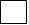 Внешний вид	                        СООТВЕТСТВУЕТ              НЕ СООТВЕТСТВУЕТ Запах                             	         СООТВЕТСТВУЕТ              НЕ СООТВЕТСТВУЕТ Цвет жабр                     	         СООТВЕТСТВУЕТ              НЕ СООТВЕТСТВУЕТ Консистенция             	 	         СООТВЕТСТВУЕТ              НЕ СООТВЕТСТВУЕТ Качество разделки                              СООТВЕТСТВУЕТ              НЕ СООТВЕТСТВУЕТ Состояние тары                                  СООТВЕТСТВУЕТ               НЕ СООТВЕТСТВУЕТ Наличие этикеток                               СООТВЕТСТВУЕТ               НЕ СООТВЕТСТВУЕТ Темп. при выгрузке -18 C                  СООТВЕТСТВУЕТ               НЕ СООТВЕТСТВУЕТ Наличие фотографий проблемы       СООТВЕТСТВУЕТ               НЕ СООТВЕТСТВУЕТ Описание проблемы    Настоящим вынуждены считать качество товара (наименование, размерный ряд, маркировка,      дата выработки)    ___________________________________________________________________                                        ___________________________________________________________________________________      не удовлетворительным на основании ниже следующих отклонений:    ___________________________________________________________________________________    ___________________________________________________________________________________    ___________________________________________________________________________________    ___________________________________________________________________________________    ___________________________________________________________________________________    ___________________________________________________________________________________Приложены фотографии (по каждой маркировке):   Упаковки    _____   шт;    Этикетки    _____   шт,    Проблемы  _____   штНа основании вышеизложенного прошу:   ___________________________________________________________________________________   ___________________________________________________________________________________   ___________________________________________________________________________________   ___________________________________________________________________________________      Руководитель предприятия                                                                     _________________      или его заместитель                              			                 (подпись, печать)